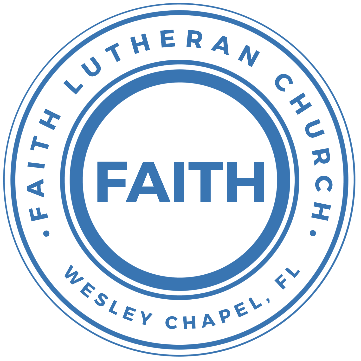 Leading our community into a deep connection in ChristWorship Service for June 13, 2021 at 11 AMWelcomeInvocationConfession and Forgiveness:P: As we gather, today, let us cleanse our hearts and our consciences by confessing our sin to God.(Time of silence for reflection and confession)C: Heavenly Father, we confess that we are sinful and unclean. We have sinned against you and against our neighbor in our thoughts, words, and actions.  We are truly sorry for our sins and sincerely repent of them. We ask for Your mercy. For the sake of Jesus Christ's bitter suffering and death, please forgive us and renew us that we may walk in Your Spirit to the glory of Your holy name.P: The Lord has heard your confession. Therefore, as a called and ordained servant of the Lord, in the stead and by the command of my Lord, Jesus Christ, I forgive you all your sins in the name of the Father and of the Son and of the Holy Spirit.C: AmenSongs of Praise and Thanksgiving:  Sing to the KingSing to the King Who is coming to reign
Glory to Jesus, the Lamb that was slain
Life and salvation His empire shall bring
And joy to the nations when Jesus is KingChorus:
Come, let us sing a song, A song declaring that we belong to Jesus
He’s all we need
Lift up a heart of praise. Sing now with voices raised to Jesus
Sing to the KingFor His returning we watch and we pray
We will be ready the dawn of that day
We'll join in singing with all the redeemed
'Cause Satan is vanquished and Jesus is King	Chorus 2xForever ReignChorus:
Oh, I’m running to Your arms, I’m running to Your arms
The riches of Your love will always be enough
Nothing com-pares to Your embrace
Light of the world, forever reignYou are good, You are good when there's nothing good in me
You are love, You are love on display for all to see
You are light, You are light when the darkness closes in
You are hope, You are hope You have covered all my sinYou are peace, You are peace when my fear is crippling
You are true, You are true even in my wandering
You are joy, You are joy You’re the reason that I sing
You are life, You are life, in You death has lost its stingChorusMy heart will sing, no other name Jesus, Jesus
Repeat 4 timesChorusOld Testament Reading - Ezekiel 17:22–24Thus says the Lord God: “I myself will take a sprig from the lofty top of the cedar and will set it out. I will break off from the topmost of its young twigs a tender one, and I myself will plant it on a high and lofty mountain. 23 On the mountain height of Israel will I plant it, that it may bear branches and produce fruit and become a noble cedar. And under it will dwell every kind of bird; in the shade of its branches birds of every sort will nest. 24 And all the trees of the field shall know that I am the Lord; I bring low the high tree, and make high the low tree, dry up the green tree, and make the dry tree flourish. I am the Lord; I have spoken, and I will do it.”P: This is the Word of the Lord.
C: Thanks be to God.Gospel Reading - Mark 4:26–34And he said, “The kingdom of God is as if a man should scatter seed on the ground.  He sleeps and rises night and day, and the seed sprouts and grows; he knows not how.  The earth produces by itself, first the blade, then the ear, then the full grain in the ear.  But when the grain is ripe, at once he puts in the sickle, because the harvest has come.”And he said, “With what can we compare the kingdom of God, or what parable shall we use for it?  It is like a grain of mustard seed, which, when sown on the ground, is the smallest of all the seeds on earth, yet when it is sown it grows up and becomes larger than all the garden plants and puts out large branches, so that the birds of the air can make nests in its shade.”With many such parables he spoke the word to them, as they were able to hear it. He did not speak to them without a parable, but privately to his own disciples he explained everything.P: This is the Gospel of the Lord.
C: Praise be to You, o Christ.Sermon Song: A Mighty Fortress Is Our GodA mighty fortress is our God, a bulwark never failing; our helper he, amid the flood of mortal ills prevailing. For still our ancient foe does seek to work us woe; his craft and power are great, and armed with cruel hate, on earth is not his equal.Did we in our own strength confide, our striving would be losing, were not the right Man on our side, the Man of God's own choosing. You ask who that may be? Christ Jesus, it is he; Lord Sabaoth his name, from age to age the same; and he must win the battle.And though this world, with devils filled, should threaten to un-do   us, we will not fear, for God has willed his truth to tri-umph through us. The prince of darkness grim, we tremble not for him; his rage we can endure, for lo! his doom is sure; one little word shall fell him.That Word above all earthly powers no thanks to them abideth; the Spirit and the gifts are ours
through him who with us sideth. Let goods and kindred go, this mortal life also; the body they may kill: God's truth abideth still; his kingdom is forever!Sermon – "The Kingdom of God is Like..."PrayersApostles' CreedI believe in God, the Father almighty, maker of heaven and earth, and in Jesus Christ, his only Son, our Lord, who was conceived by the Holy Spirit, born of the Virgin Mary, suffered under Pontius Pilate, was crucified, died and was buried. He descended into hell. The third day he rose again from the dead. He ascended into heaven and sits at the right hand of God the Father almighty. From there he will come to judge the living and the dead. I believe in the Holy Spirit, the holy Christian Church, the communion of saints, the forgiveness of sins, the resurrection of the body, and the life everlasting. Amen.The Lord's PrayerOur Father who art in heaven, hallowed be Thy name, Thy kingdom come, Thy will be done on earth as it is in heaven.  Give us this day our daily bread; and forgive us our trespasses as we forgive those who trespass against us; and lead us not into temptation, but deliver us from evil.  For Thine is the kingdom and the power and the glory forever and ever.  AmenBenedictionClosing Song: Our God / All Hail the Power of Jesus ChristWater You turned into wine, Opened the eyes of the blind
There's no one like You, None like You Our God - Verse 2:
Into the darkness You shine, out of the ashes we rise  
There's no one like You, none like You Our God - Chorus:
Our God is greater.  Our God is stronger.
God You are higher than any other  
Our God is healer, Awesome in power, Our God, Our God Crown Him - Verse 1:
All hail the pow'r of Je- sus' name! Let an- gels prostrate fall; 
Bring forth the royal diadem And crown Him Lord of all
Bring forth the royal diadem And crown Him Lord of all Crown Him - Verse 3:
Ye seed of Israel's chosen race, Ye ransomed from the fall,
Hail Him who saves you by His grace and crown Him Lord of all
Hail Him who saves you by His grace and crown Him Lord of all  Our God - Verse 2:
Into the darkness You shine, out of the ashes we rise  
There's no one like You, none like You Our God - Chorus:
Our God is greater. Our God is stronger.
God You are higher than any other  
Our God is healer, Awesome in power, Our God, Our God Offering   faithwesleychapel.com/give/Upcoming EventsJune 13, After the Service – Facility Vision Meeting
Song and DanceJune 13, 7 PM - Youth Group Bible Study
Zoomwww.FaithWesleyChapel.comFaith YouTube 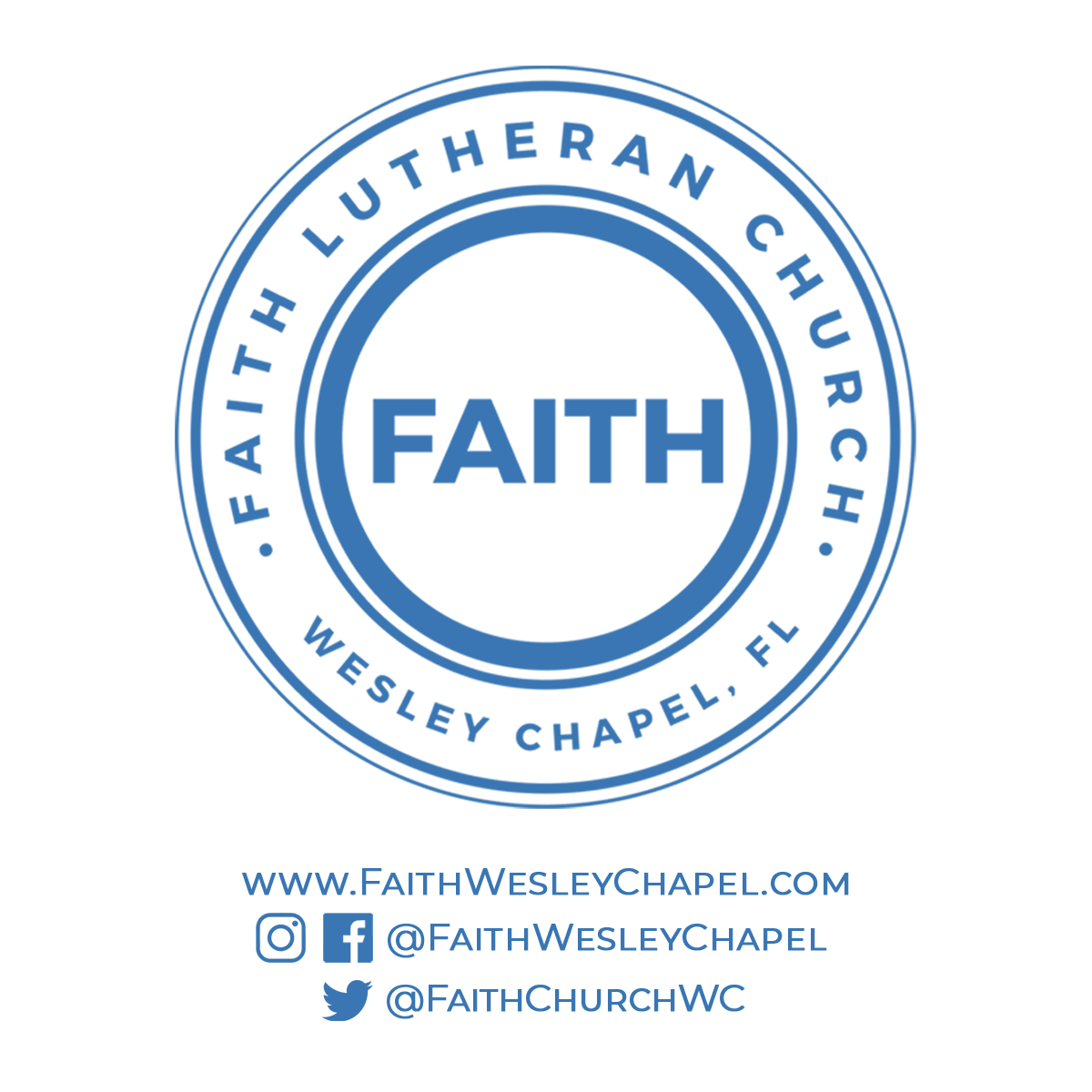 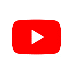 @FaithWesleyChapel@FaithWesleyChapel@FaithChurchWC